FERPA and ConfidentialityA Note About Confidentiality:While it is important that as a mentor you develop a close relationship with your students, attention should always be paid to maintaining clear professional boundaries. Information that is shared with you should only be shared with the appropriate SWU personnel when necessary. If a student is sharing personal information with you, it is because they likely trust you and desire your help in some way. Therefore, mentors are expected to contact the appropriate SWU office (Counseling, Health Services, Student Life, Title IX Office, etc.) if a student provides information that warrants action. You are NOT bound by laws of confidentiality and should make this clear to your students. You are working with them in an academic/life coaching role and are not serving as a counselor. They should understand at the outset of the mentoring relationship that information they communicate to you may be shared with other SWU personnel as deemed necessary.SWU’s FERPA Policy can be found on the next page. If you have specific questions about FERPA, please contact The Office of Academic Records.For questions about SWU’s Title IX Policy, contact Dana Frost at dforst@swu.edu 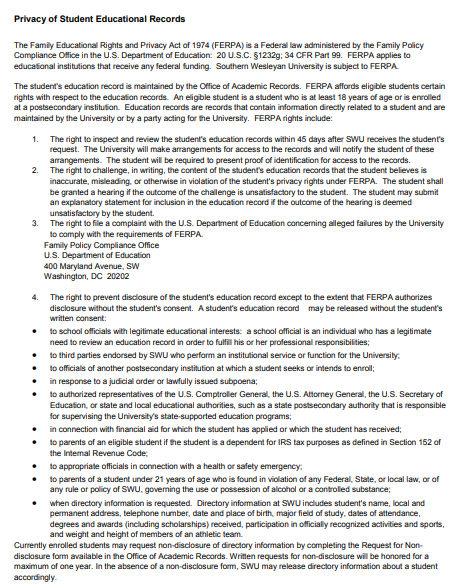 